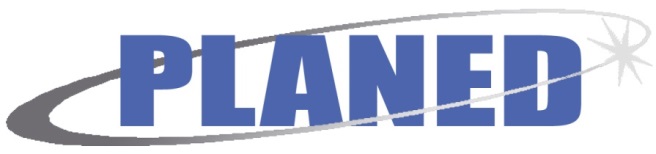 PRIVATE AND CONFIDENTIALApplication for EmploymentPosition applied for:  Personal Details 		Title:	Name	Forename(s):		Surname:		Address:		Postcode:		N.I. No:		Email: 	Contact	Tel No (Home):	Information	Tel No (Mob):	Current Driving Licence 		Do you have a current driving licence?	Group/category(s) (refer to licence):	Expiry Date:			Details of Endorsement(s): 		Are there any restrictions on you taking up Employment in the UK? 	If YES, please provide details: 		Where did you see this post advertised?	Education (please complete in full and use a separate sheet if necessary) 	Employment History (please detail your current and previous 2 employers.	 Please use a separate sheet if you have any periods of unemployment).		Name of Employer:		Address:		Dates of employment:	Last/Current	Job Title:	Employment	Duties:		Rate of Pay:	£	Reason for Leaving:		Notice Period:		Name of Employer:		Address:		Dates of employment:	Previous	Job Title:	Employment#2	Duties:		Rate of Pay:	£	Reason for Leaving:		Notice Period:		Name of Employer:		Address:		Dates of employment:	Previous	Job Title:	Employment#3	Duties:		Rate of Pay:	£	Reason for Leaving:		Notice Period:	Current Membership of Professional bodies (ie. CIPD, NMC) 	Please note any professional bodies you are a member or registered with:Other Employment 		Please note any other employment that you would continue with if you were to be successful in obtaining the position:Leisure Interests		Please note here your leisure interests, sports and hobbies, other pastimes, etcReference (please note here two persons from whom we may obtain both character and work experience	 references one of which must be your last employer) 		Title:		Forename(s):		Surname: 	Reference #1	Address:		Postcode:		Contact No: 		Position Held:		May we approach the above prior to interview?		Title:		Forename(s):		Surname: 	Reference #1	Address:		Postcode:		Contact No: 		Position Held:		May we approach the above prior to interview?	General Comments		Please detail here your reasons for this application, your main achievements to date and the strengths you would bring to this post.  Specifically, please detail how your knowledge, skills and experiences meet the requirements of this role (as summarised in the person specification). Please use a separate sheet if required.Criminal Record		Please note any criminal convictions except those “spent” under the Rehabilitation of Offenders Act 1974.  If note please state.  In certain circumstances employment is dependent upon obtaining a satisfactory Disclosure & Baring Certificate from the Disclosure & Barring Service/Disclosure Scotland.Declaration (please read this carefully before signing this application)	I confirm that the information provided in this application is complete and correct and that any untrue or misleading information will give my employer the right to terminate any employment contract offered.Should we require further information and wish to contact your doctor with a view to obtaining a medical report, the law requires use to inform you of our intention and obtain your permission prior to contacting your doctor.  I agree that the organisation reserves the right to require me to undergo a medical examination.  In addition, I agree that this information will be retained in my personnel file during employment and for up to six years thereafter and understand that information will be processed in accordance with the Data Protection Act.I agree that should I be successful in this application, I will, if required, apply to the Disclosure & Barring Service/Disclosure Scotland for a Disclosure & Barring Certificate.  I understand that should I fail to do so, or should the disclosure not be to the satisfaction of the company any offer of employment may be withdrawn or my employment terminated.	Signed: 		Date:Please return completed applications to:PLANED, The Old School, Station Road, Narberth, Pembrokeshire, SA67 7DUEmail: julied@planed.org.ukSchool/College/UniversitySubjectGrade obtainedYear Obtained